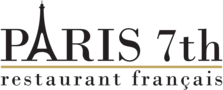 Paris 7th RestaurantParis 7th Signature CocktailsApéritifsVodkaGinScotchWhiskiesRum and TequilaCognac and Armagnac, CalvadosGrappa, Fruit BrandyLiqueurs and CordialsFrench Connection13.00 GlassSidecar13.50 GlassThe Texans French Martini14.00 GlassBrandy Alexander14.00 GlassParis Roaring 20's14.00 GlassManhattan14.00 GlassESPRESSO TINI14.50 GlassNegroni12.50 GlassLillet Blanc9.00 GlassLillet "Rose"9.00 GlassKir10.00 GlassKir Royal12.50 GlassChampagne Cocktail13.50 GlassFrench 7513.50 GlassFrench 7613.50 GlassDeath in the Afternoon16.00 GlassTito's8.50 GlassStolichnaya9.00 GlassKetel One10.50 GlassGrey Goose11.50 GlassGrey Goose "La Poire"11.50 GlassGrey Goose "Le Citron"11.50 GlassBelvedere12.00 GlassChopin12.00 GlassBeefeater8.50 GlassCitadelle9.50 GlassTanqueray9.50 GlassBombay Sapphire10.50 GlassEmpress 190811.50 GlassTanqueray 1012.00 GlassThe Botanist13.50 GlassHendrick's14.00 GlassMonkey 4717.00 GlassDewar's 128.50 GlassChivas Regal9.50 GlassJohnnie Walker "Black Label"10.50 GlassThe Glenlivet "12 Year"13.50 GlassGlenmorangie Original13.50 GlassMacallan "12 Year"25.50 GlassThe Deveron "18 year"24.00 GlassTalisker "10 Year"26.00 GlassThe Balvenie "12 Year Doublewood"26.00 GlassGlenmorangie "18 Year"31.50 GlassOban "14 Year"33.00 GlassJack Daniel's Black8.00 GlassCrown Royal9.00 GlassMaker's Mark9.00 GlassBulleit Rye10.50 GlassMichter's Straight Rye"15.00 GlassWoodford Reserve12.50 GlassKnob Creek12.50 GlassTX Whiskey12.50 GlassTX Bourbon14.50 GlassBasil Hayden's14.00 GlassHeaven Hill "Bottled-in-Bond 7 Year"15.00 GlassAngel's Envy "Bourbon"16.00 GlassKnob Creek "Single Barrel Reserve"15.50 GlassW. L. Weller "12 Year"39.50 GlassBlanton's49.50 GlassRhum Duquesne White6.50 GlassRhum Clément XO9.50 GlassRhum Damoiseau11.00 GlassCamarena Silver7.50 GlassHerradura "Silver"13.50 GlassCasamigos "Blanco"14.50 GlassPatron Silver14.50 GlassHerradura Reposado14.50 GlassClase Azul "Reposado"36.50 GlassEl Tesoro "Anejo"13.50 GlassEl Tesoro Extra Ańejo26.00 GlassDon Julio 1942 "Añejo"36.50 GlassCalvados DARON Fine9.50 GlassCognac PIERRE FERRAND Ambre12.50 GlassCognac Rémy Martin "VSOP"16.50 GlassKelt "XO"37.50 GlassCognac REMY MARTIN XO45.00 GlassPear Brandy CLEAR CREEK19.00 GlassKirshwasser CLEAR CREEK19.00 GlassSambuca Romana "White"6.50 GlassKahlúa6.50 GlassAmaretto di Saronno7.00 GlassBailey's8.00 GlassCointreau8.50 GlassLicor 438.50 GlassRicard "Pastis"9.00 GlassAverna9.00 GlassSt. Germain9.50 GlassFrangelico10.00 GlassCampari10.50 GlassDrambuie10.50 GlassGrand Marnier12.00 GlassB and B12.50 GlassGrand Marnier "Cuvée du Centenaire 100th Anniversary"40.00 GlassChartreuse Verte13.50 GlassChartreuse Jaune13.50 GlassPernod "Absinthe"18.50 Glass